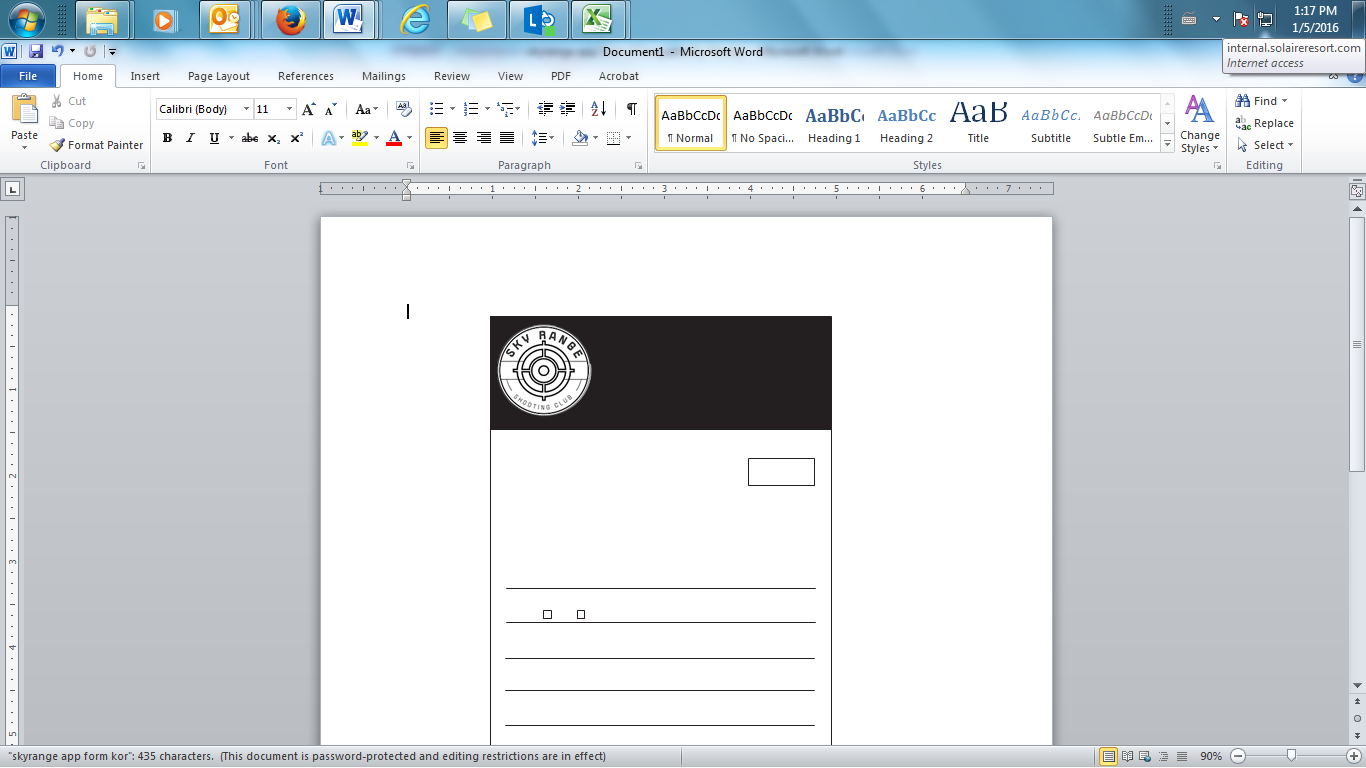 Sky Range Shooting ClubLevel 13, The Theatre Carpark, Solaire Resort $ Casino 1 Asean Ave, Entertainment City, Paranaque CityMEMBERSHIP APPLICATION FORMPersonal Data	Membership No. Family Name: 					 Given Name:	Date of Birth:	mm	dd	yyyyGender:	Male	Female	Nationality: Passport / Valid ID No.Mobile Phone No: Email Address:Country: 	Province/State:	City: 	                                                               I declare that the above information is true and complete. I haveread and accepted the terms and conditions of the membershipagreement detailed in this application form.                                                              I consent that Sky Range Shooting Club may use and processpersonal information gathered in this application for generalmarketing purposes only.Signature 	Signature of Applicant	Date of Registration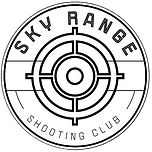 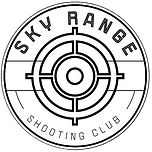 Sky Range Shooting ClubLevel 13, The Theatre Carpark, Solaire Resort $ Casino 1 Asean Ave, Entertainment City, Paranaque CityWAIVERIn return for use of premises, instruction in ﬁrearms, and/or for other good and valuable consideration, the receipt and suﬃciency of which is hereby acknowledge, the Undersigned agrees and undertakes to be bound to the following:To indemnify, hold harmless and defend Sky Range Shooting Club, owned and operated by Sky Range Management, Inc., and any of its employees, directors, oﬃcers or agents (collectively, “Sky Range”) from any and all fault, liabilities, costs, expenses, claims, demands or lawsuits arising out of, related to or connected with the discharge of ﬁrearms; the Undersigned’s participation in discharging ﬁrearms; observing the discharging of ﬁrearms, the range, buildings, land and premises used (the “Premises”); the Undersigned’s presence on or use of Premises; and any and all acts or omissions of the Undersigned.  Should any such claim, demand or lawsuit arise or be asserted in any way related thereto, whether arising under the laws of the Philippines or any other State, or under any theory of law or equity, the Undersigned will indemnify, hold harmless and defend Sky Range, from any and all costs, expenses or liability including, but not limited to, the cost of any settlement or judgment made or rendered against Sky Range, whether individually, jointly, or in concert with the Undersigned, together will all costs of court and other costs or expenses incurred in connection with any such claim, demand or lawsuit, including attorney’s fees.The Undersigned waives any and all rights and claims for damages, losses, demands and any other action, which exist or which may arise against Sky Range, (including, but not limited to any and all injuries, damages or illnesses suﬀered by the Undersigned or the Undersigned’s property), which may, in any way whatsoever, arise out of, be related to or be connected with: discharging ﬁrearms, the Premises, including any latent defect in the Premises; the Undersigned’s presence or use of the Premises; the Undersigned’s property (whether or not entrusted to Sky Range); Sky Range shall not be liable for, and the Undersigned, hereby expressly releases Sky Range from any and all such claims.The Undersigned hereby expressly assumes the risk of entering the Premises and taking part in activities on the Premises which include, but are not limited to the discharge of ﬁrearms and the ﬁring of live ammunition; or observing individuals discharging ﬁrearms; and/or the use of the club or camping facilities.The Undersigned furthermore hereby acknowledges and agrees that he/she has read, understands and will at all times abide by all Sky Range rules, procedures, safety rules, and any and all Range Oﬃcer instructions, whether communicated in writing, posted on the premises and/or communicated verbally.This instrument binds the Undersigned and his/her executors, administrators, assignees or heirs and any minor for whom it is signed.Signature over Printed Name	Date